РЕШЕНИЕО награждении Почетной грамотой избирательной комиссии муниципального образования города Барнаула Касплера В.В.В соответствии с решением избирательной комиссии муниципального образования города Барнаула от 10.09.2015 №4/264-6 «Об утверждении Положения о наградах и поощрении избирательной комиссии муниципального образования города Барнаула», за многолетний и добросовестный труд, личный вклад в обеспечение избирательных прав граждан Российской Федерации, развитие электоральной культуры молодых и будущих избирателей и в связи с 60-летием, избирательная комиссия муниципального образования города Барнаула РЕШИЛА:1. Наградить Почетной грамотой избирательной комиссии муниципального образования города Барнаула Касплера Валерия Владиславовича, председателя комитета по экономической политике и собственности Барнаульской городской Думы.2. Секретарю избирательной комиссии муниципального образования города Барнаула Долгих К.А. разместить решение на официальном Интернет - сайте города Барнаула.3. Контроль за исполнением решения возложить на председателя избирательной комиссии муниципального образования города Барнаула Комарову Г.И.Председатель избирательной комиссии		                         Г.И.КомароваСекретарь избирательной комиссии			                  К.А. Долгих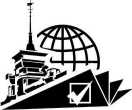 ИЗБИРАТЕЛЬНАЯ КОМИССИЯ МУНИЦИПАЛЬНОГО ОБРАЗОВАНИЯ города БАРНАУЛА14 июля 2016 года№11/298-6г. Барнаулг. Барнаулг. Барнаул